Part Number: 	900130Description: 0. 5inch PVC Flanged Tank Connector (male) PN16Note :  The above is a complete ItemItem is 51mm long, excluding gasketsFlange is 95mm in diameterParts List: 4no. M12 x 45 bolts S/S			4no. M12 37mm Plain Washers S/S	4no. M12 27mm Plain Washers S/S	4no. M12 Plain Nut S/S			2no. 0.5inch PN16 Gasket			1no. 0.5inch PVC Full Face Flange			1no. 0.5inch Plain/Threaded Barrel Nipple		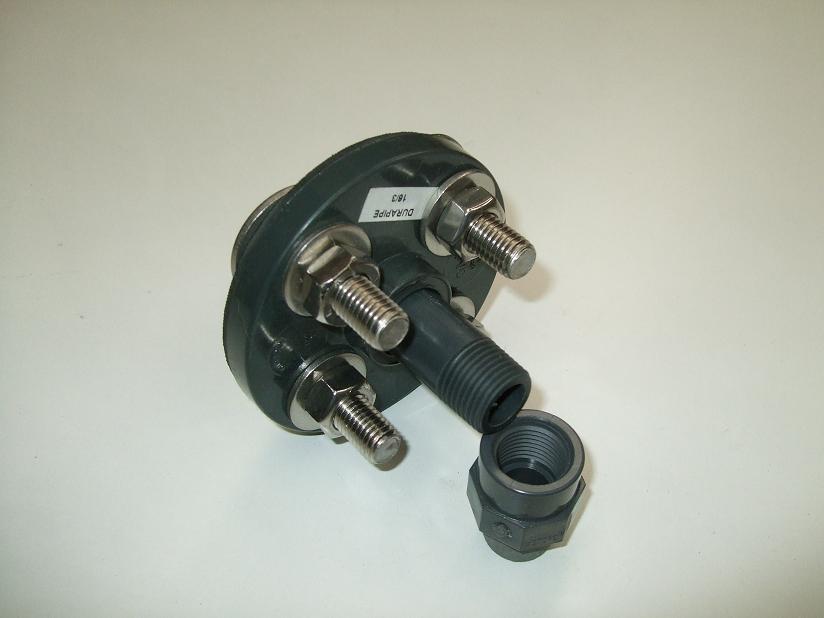 